Publicado en Madrid el 23/06/2020 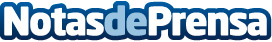 1 de cada 4 españoles cree que su vida no volverá a ser como antes del COVID-19, según CignaSegún el análisis realizado por la aseguradora de salud, ‘COVID-19 Global Impact’, los españoles son más pesimistas respecto a su futuro que países como Reino Unido, Estados Unidos o ChinaDatos de contacto:RedacciónNota de prensa publicada en: https://www.notasdeprensa.es/1-de-cada-4-espanoles-cree-que-su-vida-no Categorias: Nacional Medicina Sociedad http://www.notasdeprensa.es